М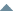 ИгрокР<Р±Р>РØОИ41Ревякин Евгений1344+93143711018.59102Федин Кирилл1127+1951322116789123Куриленко Павел1392-16137610767954Петров Владимир1054+1571211111079185Малин Демьян1062+123118510547986Горелов Артём1243+40128311136.5977Журавлев Матвей1219+41126010966.59308Кожевников Денис113910566.5939Мурашов Илья1170+65123510926.591910Баев Игорь1104+5411589966.59611Сидельников Глеб1229+51234105569112Тимонтеев Александр11021030692213Пучков Юрий1177+2612031063691314Маринов Роман1074+6211361047691615Изюмов Федор1002+10111031042694416Дмитренко Игнат1065+5311181010693917Янковский Артем1069+5411231017692818Фёдоров Пётр1053962693819Хабуби Адам1168-151153949694820Егоров Родион989+70105995869921Зоренко Иван1102+58116010995.592922Бегман Денис105910035.592623Старовойтов Дмитрий1145+33117810855.596624Кудрявцев Александр963+95105810355.5910025Черкасов Андрей106910295.592326Кузнецов Даниил1164-18114610035.597927Лунёв Яромир937+9210299965.593128Кутузов Демьян1096+11110710035.598029Васюков Антон10059375.591430Кудрявцев Михаил800+1489489785.596531Макарчик Арсений985+76106110375.596232Дмитриев Эрик993+3710309505.596033Козлов Илья107310225.5910134Луданов Марк10781045599235Горьков Илья915+9010051035591736Нагибин Севастьян1056+2710831032599337Шафран Лев998973597438Капитонов Валерий10731054597039Мешков Глеб981+271008961598740Теплоухов Макар101396259241Влащенко Иван1171-4011311007595242Денисов Сергей999+141013954592043Кондратьев Алексей905+56961938592744Сидоренко Андрей975+8983920594645Романов Илья802+93895903593546Типикин Роман965905595147Сильчев Егор935+11946925593448Зырянов Игорь103810234.591149Яковлев Антон9959864.593250Шадиев Александр938+5599310244.598551Киричек Виктор854+569109314.592552Воротников Денис976+49809644.599853Разыграев Александр972-149589214.596854Тричев Константин9099374.595655Михайлов Филипп970+109809594.596156Ваничев Егор867+469139274.598657Жмакин Александр9759344.593358Панин Максим866+409069124.597359Глушеня Михаил826+869129624.594160Гагаринов Мирослав746+878338894.599961Мамунд Ариан8998734.599162Михальский Руслан949972491563Влащенко Илья966-8958964497164Старанцов Спиридон908942498265Рулёв Максим1018-529669254910266Селенин Федор876926496767Михалев Максим1073-74999930498468Митрохин Александр9449414910869Товпеко Никита911895496970Власов Леонид885876493671Орешков Богдан777+58835916497872Пьянков Радим9068354910373Павленко Степан873-56817863492174Дубинцов Даниил949-429079203.599075Тюлягин Степан8989123.594776Суворов Денис903-208839283.597577Новиков Марк958-638958863.595578Ивлев Михаил8799103.597779Кудряшов Александр702+197218713.594580Жуков Александр9039373.599681Мостовиков Николай8878883.599482Виноградов Илья8618723.599583Колпаков Роман948-928568163.599784Фролов Марк8288253.5910585Ахрамеев Мирослав874964396386Иванов Роман828900395987Рачихин Роман975+7982973377688Алексеев Егор8919283910789Ремчуков Виктор960-63897939394390Лукьянов Артем8389153910491Колосов Матвей837929398892Сычев Кирилл791811398993Быстров Александр836816386494Церковнюк Максим8168353910695Волостных Илья6888952.598196Гришковец Михаил7678872.595797Васильев Станислав749935293798Логоша Ян747910295399Хулюченков Александр7889672940100Стрельников Артём7148812942101Зайцев Юрий7238672949102Бутаков Андрей7218562954103Ануфриев Александр5968642924104Смирнов Тимур860+58659881450105Крупинин Максим1972106Визаренко Георгий658-1264698503